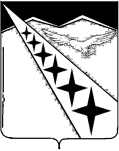 АДМИНИСТРАЦИЯ ЛУЧЕВОГО СЕЛЬСКОГОПОСЕЛЕНИЯ ЛАБИНСКОГО РАЙОНАПОСТАНОВЛЕНИЕ   от 28.09.2022                                                                                                         № 79поселок ЛучОб организации контроля за техническим состоянием и безопасной эксплуатацией оборудования на детских игровых и спортивных площадках на территории Лучевого сельского поселения Лабинского районаВ соответствии с федеральным законом от 6 октября 2003 года № 131-ФЗ «Об общих принципах организации местного самоуправления в Российской Федерации», п. 6.4.2. Приказа Росстандарта от 23.11.2012 №1148-ст (далее - ГОСТ Р 52301-2013) и, в целях создания безопасной и комфортной среды для полноценного развития детей и подростков, предупреждения травматизма несовершеннолетних граждан, п о с т а н о в л я ю:Создать постоянно действующую комиссию по контролю за состоянием сооружений и конструкций на детских игровых и спортивных площадках, расположенных на территории Лучевого сельского поселения Лабинского района и утвердить ее состав (Приложение №1).Утвердить Положение о комиссии по контролю за состоянием сооружений и конструкций на детских игровых и спортивных площадках, расположенных на территории Лучевого сельского поселения (Приложение №2).Утвердить форму журнала результатов контроля за техническим состоянием оборудования детских игровых и спортивных площадок (Приложение №3).Утвердить формы актов основного и функционального осмотров и проверки оборудования детских игровых и спортивных площадок (Приложение №4, Приложение №5).Утвердить график контроля за техническим состоянием оборудования детских игровых и спортивных площадок Лучевого сельского поселения Лабинского района на 2022 год (Приложение № 6).Установить следующую периодичность осмотра площадок и оборудования детских игровых и спортивных площадок:.1. регулярный визуальный осмотр с 1 сентября по 31 мая проводится один раз в неделю (пятница). В период с 1 июня по 31 августа – ежедневно. При совпадении дня осмотра с нерабочим праздничным днем осмотр переносится на последующий день недели;6.2. функциональный осмотр - один раз в 3 месяца;6.3. ежегодный основной осмотр - один раз в 12 месяцев.Назначить ответственных лиц за проведение регулярного визуального осмотра площадок и оборудования детских игровых и спортивных площадок (Приложение №7).Лицам, ответственным за проведение регулярного визуального, функционального и ежегодного основного осмотров площадок и оборудования детских игровых и спортивных площадок, вести журнал результатов за техническим состоянием оборудования и площадок по форме, утвержденной п.3 настоящего постановления.9. Настоящее постановление опубликовать на сайте «Официальный интернет-портал Лучевого сельского поселения Лабинского района» по адресу: http://омслуч-нпа.рф и разместить на официальном сайте администрации Лучевого сельского поселения Лабинского района http://luchevoesp.ru в информационно-телекоммуникационной сети «Интернет».10. Контроль исполнения настоящего постановления оставляю за собой.Исполняющий обязанностиГлавы администрацииЛучевого сельского поселения Лабинского района 								    И.И. ЯценкоПриложение №1к постановлению администрацииЛучевого сельского поселенияот 28.09.2022 № 79СОСТАВкомиссии по контролю за состоянием сооружений и конструкций на детскихигровых и спортивных площадках, расположенных на территорииЛучевого сельского поселения Лабинского районаПриложение №2к постановлению администрацииЛучевого сельского поселенияот 28.09.2022 № 79 ПОЛОЖЕНИЕо комиссии по контролю за состоянием сооружений и конструкций на детских игровых и спортивных площадках, расположенных на территории Лучевого сельского поселения Лабинского районаОбщие положения1.1. Комиссия по контролю за состоянием сооружений и конструкций на детских игровых и спортивных площадках, расположенных на территории Лучевого сельского поселения (далее - Комиссия) является постоянно действующим коллегиальным органом, осуществляющим полномочия по контролю за состоянием сооружений и конструкций на детских игровых и спортивных площадках, расположенных на территории Лучевого сельского поселения Лабинского района.1.2. Комиссия формируется распоряжением администрации Лучевого сельского поселения Лабинского района.1.3. Комиссия в своей работе руководствуется нормативно-правовыми актами Президента и Правительства Российской Федерации, руководствуясь ГОСТ Р 52301-2013 «Национальный стандарт РФ. Оборудование детских игровых площадок. Безопасность при эксплуатации. Общие требования», настоящим Положением.1.4. Положение определяет задачи и компетенцию Комиссии, регламент ее работы.Основные задачи Комиссии2.1. Контроль за техническим состоянием и безопасной эксплуатацией оборудования на детских игровых и спортивных площадках на территории Лучевого сельского поселения Лабинского района.2.2. Анализ соответствия нормативным требованиям показателей технического состояния детских игровых и спортивных площадок.2.3. Наблюдение за техническим состоянием оборудования на детских игровых и спортивных площадках и своевременное принятие мер по устранению возникших неисправностей.2.4.  Анализ полученной информации.Организация работы Комиссии3.1. Комиссия формируется в составе председателя комиссии, секретаря и членов комиссии.3.2. В состав комиссии входит глава администрации сельского поселения (председатель комиссии), представители муниципальных учреждений, МУМПКХ, представители учреждений культуры, спорта сельского поселения, председатели ТОС.Порядок работы Комиссии4.1. Комиссия осуществляет контроль технического состояния оборудования детских и спортивных площадок, который включает в себя:осмотр и проверку оборудования перед вводом в эксплуатацию;функциональный осмотр;ежегодный основной осмотр.4.2. По результатам функционального и ежегодного основного осмотров составляются соответствующие акты.4.3. Регулярный визуальный осмотр осуществляют ответственные лица, назначенные распоряжением администрации сельского поселения, в соответствии с утвержденным графиком.4.4. Результаты регулярного визуального осмотра, функционального осмотра, технического обслуживания и ремонта, контроля соответствия требованиям безопасности регистрируют в журнале.4.5. Контроль оборудования и его частей производится следующим образом:а) осмотр и проверка оборудования перед вводом в эксплуатацию.б) регулярный визуальный осмотр.Регулярный визуальный осмотр позволяет обнаружить очевидные неисправности и посторонние предметы, представляющие опасности, вызванные пользованием оборудованием, климатическими условиями, актами вандализма (засоренность территории, поврежденные элементы оборудования).в) функциональный осмотр.Функциональный осмотр предусматривает детальный осмотр с целью проверки исправности, прочности и устойчивости оборудования, особенно в отношении его износа. Данный осмотр проводится один раз в квартал, но не реже предусмотренного инструкцией изготовителя. Особое внимание при данном осмотре уделяется скрытым и труднодоступным элементам оборудования;г) ежегодный основной осмотр.Ежегодный основной осмотр проводится один раз в 12 месяцев с целью подтверждения достаточного эксплуатационного состояния оборудования, включая его фундаменты и поверхности.Особое внимание при данном осмотре уделяется скрытым и труднодоступным элементам оборудования, а также изменениям в конструкциях вследствие проведенных ремонтов, связанных с внесением изменений в конструкцию или заменой деталей. Если в результате осмотра обнаруживаются серьезные неисправности, влияющие на безопасность оборудования, то их следует незамедлительно устранить. О факте обнаружения неисправности комиссия должна внести необходимые рекомендации по устранению.Если эти неисправности невозможно устранить, то оборудование должно быть выведено из эксплуатации посредством приостановки эксплуатации или демонтажа оборудования. Если какая-либо часть оборудования должна быть демонтирована, например, для проведения технического обслуживания, то после удаления оставшийся в земле фундамент также удаляют или огораживают и закрывают сверху так, чтобы участок игровой площадки был безопасным.Информация о результатах ежегодного основного осмотра размещается на официальном сайте администрации Лучевого сельского поселения Лабинского района http://luchevoesp.ru в информационно-телекоммуникационной сети «Интернет» и публикуется на сайте «Официальный интернет-портал Лучевого сельского поселения Лабинского района» по адресу: http://омслуч-нпа.рф не позднее 20 апреля ежегодно.4.8. Акты и отчеты хранятся в администрации Лучевого сельского поселения Лабинского района.Приложение №3к постановлению администрацииЛучевого сельского поселенияот 28.09.2022 № 79ЖУРНАЛрезультатов контроля за техническим состоянием оборудованиядетских игровых и спортивных площадокПриложение №4к постановлению администрации                                                                   Лучевого сельского поселенияот 28.09.2022 № 79АКТежегодного основного осмотра и проверки оборудования детских игровыхи спортивных площадок____________________________________ наименование населенного пунктаот _____________20__ г. № ____Владелец__________________________________________________________________________Адрес установки___________________________________________________________________Характеристика поверхности детской игровой или спортивной площадки: _______________ _________________________________________________________________________________ _________________________________________________________________________________ _________________________________________________________________________________ Перечень оборудования:Проведенный осмотр и проверка работоспособности оборудования детской игровой или спортивной площадки свидетельствует о следующем: __________________________________________________________________________________________________________________ Ответственный исполнитель _______________________________________________должностьподписьфиоЧлены комиссии:________________________________ ____________________________________________________ ____________________________________________________ ____________________________________________________ ____________________Приложение №5к постановлению администрации                                                                   Лучевого сельского поселенияот 28.09.2022 № 79 АКТфункционального осмотра оборудования детской игровой площадки,расположенной по адресу:________________________________________«___» _________ 20___ г.Комиссия, назначенная распоряжением администрации ____________ № ___ от__________________ г.:Председатель комиссии:______________________________________И.О.ФамилияЧлены комиссии:_______________________________________И.О.Фамилия_______________________________________И.О.Фамилия___________________________________________________________________И.О.Фамилия___________________________________________________________________И.О.Фамилия__________________________________________________________________И.О.ФамилияПровела функциональный осмотр, детальную проверку с целью оценки рабочего состояния, степи изношенности, прочности и устойчивости оборудования.В ходе проверки установлено:Детская	игровая	площадка	расположена	по	адресу:________________________________________________. Эксплуатирующая организация ______________________________________________________ОБЩИЕ СВЕДЕНИЯ:1. Площадка оборудована в ________ году.2. На территории площадки установлено _______ ед. детского игрового оборудования и ________ ед. МАФ.Последний осмотр эксплуатационного состояния оборудования проводился _____________________________ .                                           (число, месяц, год)Комиссия в составе:__________________________________________________________________(должность, фамилия, инициалы)__________________________________________________________________(должность, фамилия, инициалы)__________________________________________________________________(должность, фамилия, инициалы)__________________________________________________________________(должность, фамилия, инициалы)__________________________________________________________________(должность, фамилия, инициалы)____________________________________________________________________________________________(должность, фамилия, инициалы)Иные участвующие лица:_____________________________________________________________________ _____________________________________________________________________ __________________________________________________________ произвела осмотр состояния детского игрового оборудования.наличии имеется:__________________________________________________________________________________________________________________________________________Проверкой установлено:Эксплуатационное и техническое состояние имеющегося детского игрового оборудования следующее:_______________________________________________________________________________________________________________________________________________________________________________________________________________На основании результатов функционального осмотра комиссия считает,что:имеющееся детское игровое оборудование находится в удовлетворительном/неудовлетворительном состоянии и нуждается только в текущем ремонте;2.2._________________________________________________________________________________________________________________________________________________________________________________________________________________________________________________________________________________________________________________________________________________________(наименование оборудования)требует замены деталей,	конструктивных элементов, демонтажа.Приложение №6к постановлению администрации                                                                 Лучевого сельского поселенияот 28.09.2022 № 79 ГРАФИКконтроля за техническим состоянием оборудования детских игровых испортивных площадок Лучевого сельского поселенияна 2022 годРегулярный визуальный осмотр –1 сентября по 31 мая - 1 раз в неделю (пятница)1 июня по 31 августа - ежедневноФункциональный осмотр -(1 раз в 3 месяца)28 февраля 2022 года31 мая 2022 года31 августа 2022 года30 ноября 2022 годаЕжегодный основной осмотр –(1 раз в 12 месяцев)06 апреля 2022 годаПриложение №7к постановлению администрации                                                                                                                   Лучевого сельского поселенияот 28.09.2022 № 79Списокответственных лиц за проведение регулярного визуального осмотра площадок и оборудования детских игровых и спортивных площадокЯценко Иван Иванович-исполняющий обязанности  главы администрации Лучевого сельского поселения, председатель комиссии;Шитый Сергей Григорьевич-директор МКУ «ЦХТО ОМС Лучевого сельского поселения Лабинского района», заместитель председателя;Дьяченко Иван Николаевич -директор МКУ ЦКД Лучевого сельского поселения, секретарь комиссии;члены комиссии:Бондин Сергей Юрьевич -директор МУМПКХ Лучевого сельского поселения, секретарь комиссии;Демьяненко Валентина Ивановна-председатель ТОС хут.Соколихин;Ишина Валентина Владимировна-председатель ТОС пос.Новолабинский ;Пастарнак Вера Михайловна-председатель ТОС пос.Мирный;Хахалева Людмила Петровна-председатель ТОС пос.Луч.№Наимено-ДатаРезуль-ВыявленПриня-ОтветстПодписьПримечаниеваниеосмоттатныйтыевенныйответственоборудо-раосмотрадефектмерызаного лицаванияосмотр123456789№НаименованиеРезультатВыявленныйПринятые мерыПримечаниеоборудованияосмотрадефектПодписи:Председатель комиссии:______________________________________И.О.ФамилияЧлены комиссии:_______________________________________И.О.Фамилия_______________________________________И.О.Фамилия_______________________________________И.О.Фамилия_______________________________________И.О.Фамилия_______________________________________И.О.Фамилия№ п/пАдрес объектаПеречень оборудованияЭксплуатирующая организацияЛицо, ответственное за регулярный визуальный осмотр